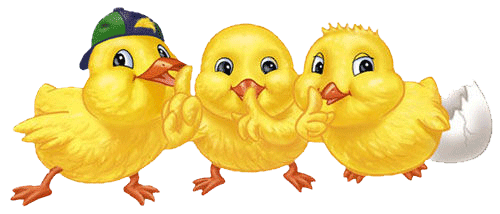 ÚTERÝ              Přesnídávka              Chléb s rybičkovou pomazánkou, okurka, mléko, ovocný čaj sl. + nesl.                   1, 4, 7                               Oběd                     Polévka kedlubnová                                                                                                            1                                                              Kuřecí řízek smažený, bramborová kaše, rajčatový salát, šťáva,                                                               voda s citronem                                                                                                            1, 3, 7, 12                                                    Svačina                     Pečivo s nutellou, jablko, bílá káva, šťáva, voda                                                         1, 7, 8                                          STŘEDA            Přesnídávka             Celozrnné pečivo se sýrovou pomazánkou, rajče, mléko, ovocný čaj sl. + nesl.         1, 7                                  Oběd                     Polévka hrstková s bramborem                                                                                              1                                                              Domácí buchty plněné tvarohem a povidly, jablko, kakao, džus, voda                   1, 3, 7                         Svačina                       Chléb s máslem, vařené vejce, banán, mléko, džus, voda                                          1, 3, 7                                                                                             ČTVRTEK      Přesnídávka                 Chléb s drožďovou pomazánkou, ředkvičky, mléko, ovocný čaj sl. + nesl.               1, 3, 7                                       Oběd                    Polévka česneková s bramborem                                                                                        3                                                                                                                                                    Vepřové maso pečené, dušená mrkev, vařený brambor, džus, voda s citronem    1, 12                                                                                                   Svačina                          Pečivo s celerovou pomazánkou, hroznové víno, džus, voda                                   1, 7, 9                              PÁTEK          Přesnídávka                  Jáhlová kaše se skořicí, m.m., mandarinka, kakao, ovocný čaj sl. + nesl.                     1, 7                                     Oběd                    Hovězí vývar s játrovými knedlíčky                                                                                   1, 3, 9                                                             Hovězí guláš, vařené těstoviny, mandarinka, minerálka, voda s pomerančem       1, 3, 7                      Svačina                         Chléb s čočkovou pomazánkou, rajče, mléko, ovocný čaj sl. + nesl.                              1, 7    1) obiloviny obsahující lepek, 2) korýši a výrobky z nich, 3) vejce a výrobky z nich, 4) ryby a výrobky z nich, 5) arašídy a výrobky z nich, 6) sójové boby a výrobky z nich, 7) mléko a výrobky z něj,  8)skořápkové plody a výrobky z nich (ořechy), 9) celer a výrobky z něj, 10) hořčice a výrobky z ní,11) sezamová semena a výrobky z nich, 12) oxid siřičitý a siřičitany v koncentracích vyšších než10 mg, ml/kg, l, vyjádřeno SO2, 13) vlčí bob (lupina) a výrobky z něj, 14) měkkýši a výrobky z nichBližší informace o druhu použité obiloviny a skořápkových plodů podá kuchařka nebo vedoucí ŠJ.Dobrou chuť přejeme našim malým strávníkům!                                                    ZMĚNA VYHRAZENA!